  MADONAS NOVADA PAŠVALDĪBA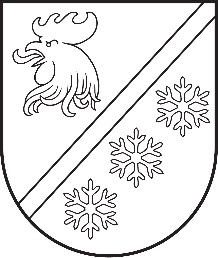 Reģ. Nr. 90000054572Saieta laukums 1, Madona, Madonas novads, LV-4801 t. 64860090, e-pasts: pasts@madona.lv ___________________________________________________________________________MADONAS NOVADA PAŠVALDĪBAS DOMESLĒMUMSMadonā2023. gada 31. augustā							        	     Nr. 509									    (protokols Nr. 15, 34. p.)Par finansējuma piešķiršanu saksofona iegādei Ērgļu Mākslas un mūzikas skolaiĒrgļu Mākslas un mūzikas skolas mūzikas nodaļai Rīgas ielā 5 Ērgļos ir nepieciešams iegādāties jaunu saksofonu. Iegādes pamatojums - audzēkņu skaits saksofona spēles specialitātē pieaug, līdz ar to skolai nepietiek instrumentu nodrošinājuma bērniem no tādām ģimenēm, kuras nevar finansiāli atļauties instrumenta iegādi nemaz vai arī ne pirmajos gados, kamēr nav skaidrības par to, vai instrumenta apguve tiks turpināta līdz profesionālās ievirzes apliecības saņemšanai, kā arī nepieciešams pakāpeniski atjaunināt skolas instrumentu nodrošinājumu. 	Iepazīstoties ar piedāvājumu mūzikas instrumentu internetveikalos un konsultējoties ar saksofonu apkopes un remonta meistaru, tika saņemts ieteikums izvēlēties YAMAHA YAS-280 modeli (995,00 EUR) no mūzikas instrumentu veikala Nartiss, pamatojoties uz šī ražotāja kvalitatīvajiem un uzticamajiem izstrādājumiem. Meistars lūdza ņemt vērā, ka iegādājoties Jupiter JAS-500Q modeli (849,00 EUR), ko piedāvā mūzikas veikals Mūzikas pasaule, tuvāko 2 gadu laikā būs nepieciešama nopietna apkope (brīvkustību regulācija, spilventiņu maiņa klapītēm un dažādu tehnisku brāķu vai mehānismu nolietojuma novēršana), kas pārsniegs ietaupīto budžetu, iegādājoties lētāko instrumentu. Ilgtermiņā raugoties uz situāciju, lielāks ietaupījums veidosies, iegādājoties nedaudz dārgāku un uzticamāku mūzikas instrumentu. Noklausījusies sniegto informāciju, ņemot vērā 22.08.2023. Finanšu un attīstības komitejas atzinumu, atklāti balsojot: PAR – 12 (Agris Lungevičs, Aigars Šķēls, Aivis Masaļskis, Andris Dombrovskis, Andris Sakne, Artūrs Grandāns, Arvīds Greidiņš, Gatis Teilis, Kaspars Udrass, Māris Olte, Valda Kļaviņa, Zigfrīds Gora), PRET – NAV, ATTURAS – NAV, Madonas novada pašvaldības dome NOLEMJ:Piešķirt finansējumu EUR 995,00 (deviņi simti deviņdesmit pieci eiro 00 centi) apmērā no Madonas novada pašvaldības 2023.gada budžeta nesadalītajiem līdzekļiem, kas ņemti no Ērgļu apvienības pārvaldes 2022.gada atlikuma.              Domes priekšsēdētājs				             A. Lungevičs	Pedele 26691234ŠIS DOKUMENTS IR ELEKTRONISKI PARAKSTĪTS AR DROŠU ELEKTRONISKO PARAKSTU UN SATUR LAIKA ZĪMOGU